Hemostasis  Definition:  __________________ of responses that stops bleeding when blood vessels are injureda ____________________sometimes referred to as ____________________________[co= together  agul = gluing   ation = process]  Mechanisms of Hemostasis Vascular Spasmdamage causes the smooth muscle in the vessel wall to contract _________________causes _________________ blood flow     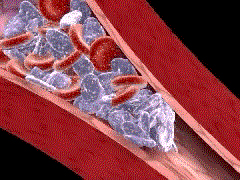 persists from minutes to hoursplatelet attraction enhances this!           Platelet Plug Formationa.  platelets stick to _________________________ forming a mass or plug b.  Aka:  _____________________________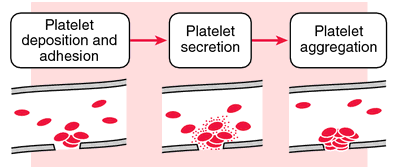 c. ____________________ inhibits aggregation at other sites  d.  occurs mostly in arteries  Coagulation Aka:  ___________________________a complex process of stopping blood flowseries of chemical reactions that __________________________________________ ___________________________________________________prevents ______________________________  General Events ________ : phospholipid that coats surface of platelets and interacts w/ TF, vitamin K, Ca++, and others_____________________________ produced by platelet cells and damaged tissueFactor X activated_______________________________ (enzyme) producedProthrombin _________________   ________________ (another enzyme)Thrombin stimulates  ______________________________________________ mesh _________________________________________________ Pathways    ___________________ Clotting Pathway rapid, within secondstissue _________________________ released resulting in formation of ___________________________________  ___________________ Clotting Pathway   more complex factors activate each other  Blood Clot _______________ of thread-like protein fibers;  traps blood cells platelets and fluidClot :  ______________ of insoluble protein fibers = _________________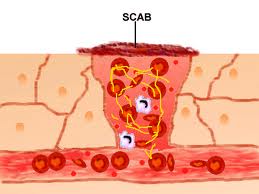 Serum  ______________  w/ no fibrinogen or clotting factors   ____________________ liquid Help stop blood flow, reduce infection and enhance healing Blood Clot ControlFormation occurs locally due to circulating anti-coagulants  ___________________________,  __________________, and  _____________________________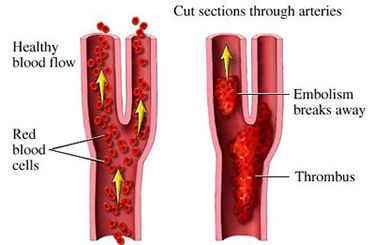 _______________________  attached _______________________  traveling   Blood Clot Retraction consolidation or tightening of fibrin clotpulls edges of the damaged vessel closer together, decreasing further damage___________________ form connective tissue; new endothelial cells repair the vessel lining____________________, an inactive plasma enzyme, is incorporated into the clotbody and blood tissues contains substances that can ________________________ ________________________________which helps dissolve the clot by digesting fibrin threads   Clot Eradication Healing over 2-10 daysTissue plasminogen activator (TPA) causes _____________________ of plasminogen________________________________________________________________________ proteins w/i clot  Bleeding Disorders _______________________________________________________________________________________________________________________________________ 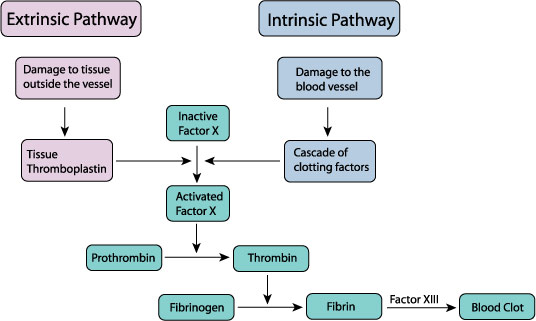 